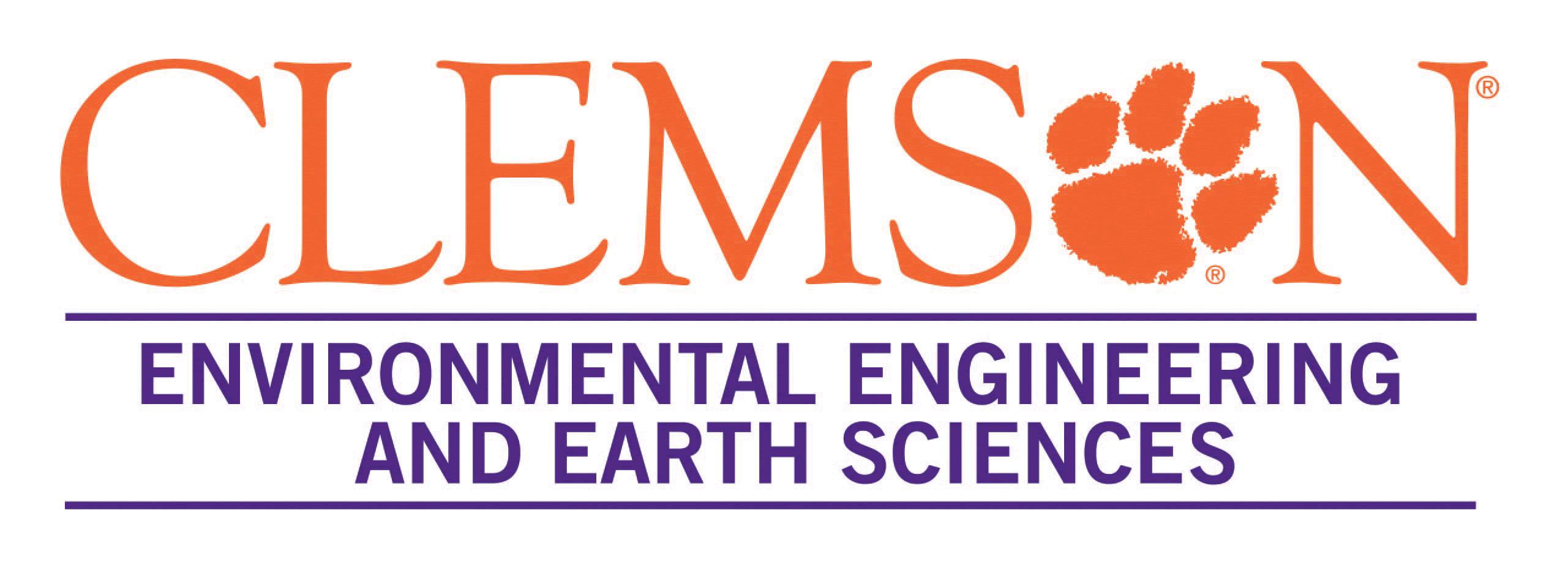 Dissertation DefenseToxicokinetics and toxicodynamics of radium-226in an estuarinesentinel species Geukensia demissaPresented by Sarah Donaher11:30 amWednesday, March 27, 2024CETL Conference Room 106https://clemson.zoom.us/my/sdonaher1